The App We Used Today*Do Ink ($3.99 in iTunes) (for iPhone and iPad only)http://www.doink.comhttps://itunes.apple.com/ca/app/green-screen-by-do-ink/id730091131?mt=8Apps for Android Products *Green Screen Pro ($2.50 from Google Play Store)https://play.google.com/store/apps/details?id=com.thorusproductions.greenscreen*KineMaster (Free from Google Play Store)https://play.google.com/store/apps/details?id=com.nexstreaming.app.kinemasterfree*You can also use iMovie for Green Screening. Tutorial in link (the process is different from what we did today. You film in front of the green screen and later superimpose the image, which can be a little tricky for filiming in terms of positioning, etc)Video Tutorial: https://www.youtube.com/watch?v=Q64NAQsoUZgText Tutorial: https://support.apple.com/kb/PH22929?locale=en_USInexpensive Green Screen Alternatives (the colour must be highly saturated)Dollar Store plastic green tableclothsIkea Green Shower curtainGreen File folders from StaplesPizza boxes painted greenGreen Trifolds from MichaelsGreen FabricGreen Construction Paper or Bristol BoardThe Best Green Paints for Green Screen Walls:Behr Disney Gamma Sector Green - Home DepotSherwin-Williams - Neon Green (2032-10)LUSCIOUS GREEN (valspar 6010-7) - LOWE'SDulux Colour “Chroma Key Green”Tips for Effective Filming:*It is generally best to have the green screen against a wall; this keeps kids from knocking it over but also prevents light from filtering through, which can create a poor quality video*Ideally, you want the green screen to continue on to the floor rather than just be on the wall so that students are able to actually stand “in” the scene, rather than just in front of it. See picture below: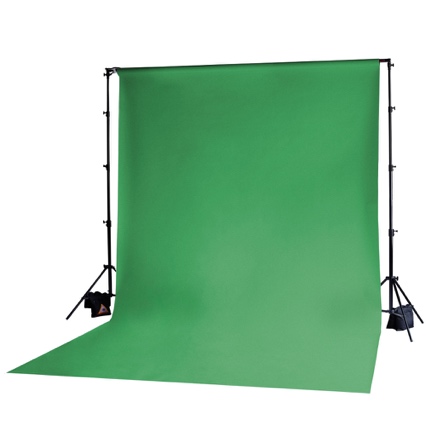 *You want the green screen to be as smooth as possible; any wrinkles, folds, etc. will distort the image*Make sure the screen is well and evenly lit to avoid any distortion of the image